Thursday 2nd April 2020 – Year 3 Home LearningYear3@shelford.cambs.sch.uk Thursday 2nd April 2020 – Year 3 Home LearningYear3@shelford.cambs.sch.uk Thursday 2nd April 2020 – Year 3 Home LearningYear3@shelford.cambs.sch.uk SubjectActivitySubmissionReading(approx. 30 minutes)Learning Objective: I can read aloud with expressionRead 2 chapters/pages (whichever is the best challenge for you) of your current reading book/a book of your choice.Design a radio advert to advertise your book. Maybe you could read an exciting part out to the audience. Which section of the book would you read? Practice reading it out loud.Literacy(approx. 1 hour)Learning Objective: I can write a rhyming poemUsing your rhyming word counterpane from yesterday, can you make up a rhyming poem about being stuck in bed feeling ill? You can complete the poem below or make one up of your own. The important thing to remember is the make the two words at the end of a pair of lines rhyme. This is called a rhyming couplet.So: the green sentence needs another line to finish it (about the same length as my line) and the final word must rhyme with ‘bed’.The purple sentence needs another line to finish it and the final word must rhyme with ‘boring’.The turquoise sentence needs another line to finish it and the final word must rhyme with ‘rain’.The red sentence needs another line to finish it and the final word must rhyme with ‘about’.When I was sick and lay in bed______________________Lying in bed was so boring________________________Outside I could hear the pouring rain_________________________________On my bed I spread my toys about_______________________________Have a try and copy out your poem into your home learning book using joined handwriting. Please submit evidence of the math activity to the email address above by 3pm today. Please include the following in the ‘email subject box’:-Child Name-Piece of work    title-Date Maths(approx. 1 hour)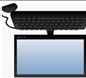 Learning Objective: I can practice what I have learnt about fractionsOn the 2Do section of Purple Mash, I have put 3 different maths activities to do with fractions. Each activity is quite short so try and do all 3 if you can. I will be able to see how you get on online. The three activities are:Fraction Of Number LinesFinding Matching ExpressionsFraction BarOther activities Choose something you and your family would like to do together from the Family Learning Menu on the School Website.There are lots of suggestions there for fun activities and learning across the curriculum.Just for today, the Virtual School Games are being held in Cambridgeshire. Miss Beck has put more details of how your household can take part on the home learning page of the website. 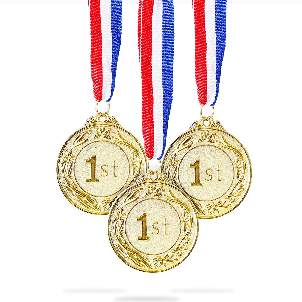 